Zadanie do samodzielnego wykonania podlegające ocenie(termin wykonania: 8.04.2020)Stwórz w edytorze word dokument według wzoru: wstaw trzy dowolne obrazki (zastosuj ramki), wpisz swoje dane, zapisz dokument na swoim komputerze w odpowiednim folderze (np. folder informatyka)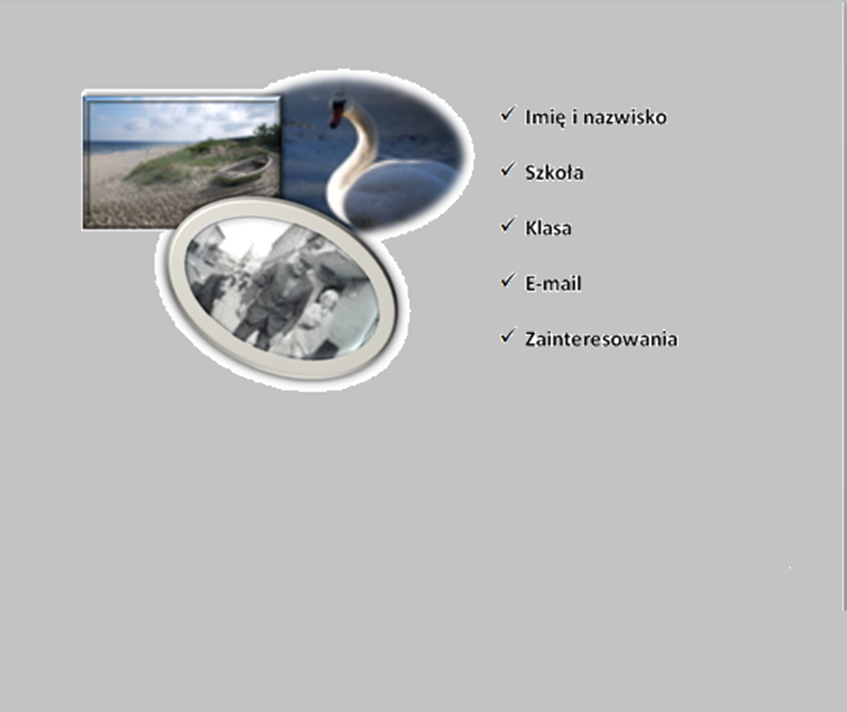 Obejrzyj film instruktażowyhttps://www.youtube.com/watch?v=G6B7jsh9em0Zaloguj się na swoją pocztęNapisz wiadomość do mnieW temacie wiadomości wpisz: imię, nazwisko, klasęNapisz krótką wiadomość w stylu: w załączniku przesyłam swoje prace, pozdrawiam, podpisDodaj 2 załączniki (nie wklejaj ich w treść maila):swoje zdjęcie,dokument worda ze zdjęciami i tekstem (wzór powyżej)Wyślij e-mail na adres: monzub6@wp.pl